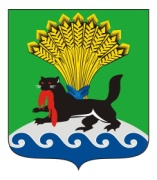 РОССИЙСКАЯ ФЕДЕРАЦИЯИРКУТСКАЯ ОБЛАСТЬИРКУТСКОЕ РАЙОННОЕ МУНИЦИПАЛЬНОЕ ОБРАЗОВАНИЕАДМИНИСТРАЦИЯПОСТАНОВЛЕНИЕот «07»    08   2018 г.      	                                                                            № 381О внесении изменений в постановление администрации Иркутского районного муниципального образования от 11.07.2017 №236 «О создании технического совета»В связи со структурными изменениями в администрации Иркутского районного муниципального образования, руководствуясь статьями 39, 45, 54 Устава Иркутского районного муниципального образования, администрация Иркутского районного муниципального образованияПОСТАНОВЛЯЕТ:Внести изменения в постановление администрации Иркутского районного муниципального образования от 11.07.2017 № 236 «О создании технического совета»:приложение 1 постановления администрации Иркутского районного муниципального образования от 11.07.2017 № 236 «О создании технического совета» изложить в редакции приложения 1 данного постановления;приложение 2 постановления администрации Иркутского районного муниципального образования от 11.07.2017 № 236 «О создании технического совета» изложить в редакции приложения 2 данного постановления.Отделу по организации делопроизводства и работе с обращениями граждан организационно-контрольного управления администрации Иркутского районного муниципального образования внести в оригинал постановления, указанного в пункте 1 настоящего постановления, информацию о внесении изменений.4.Опубликовать настоящее постановление в газете «Ангарские огни», разместить на официальном сайте Иркутского районного муниципального образования в информационно-телекоммуникационной сети «Интернет» по адресу www.irkraion.ru.5. Контроль исполнения настоящего постановления возложить на заместителя Мэра района.Исполняющий обязанности Мэра		                                                   И.В.Жук Приложение 1 к постановлению администрацииИркутского районногомуниципального образованияот  ___________ г.   № __________ПОЛОЖЕНИЕ О ТЕХНИЧЕСКОМ СОВЕТЕТехнический совет является коллегиальным консультативным органом при Мэре Иркутского районного муниципального образования (далее - совет).Цели создания совета: 1) принятие решений о необходимости включения объектов социальной сферы и инженерной инфраструктуры в реестр муниципального имущества Иркутского районного муниципального образования; принятие решений о необходимости проведения строительства, реконструкции, капитального ремонта и ремонта объектов муниципальной собственности социальной сферы и инженерной инфраструктуры Иркутского районного муниципального образования (включая разработку проектно-сметной документации и проведения процедуры государственной экспертизы), а также для оперативного решения вопросов, возникающих в ходе работ на объектах, подлежащих софинансированию из федерального и (или) областного бюджетов,  местного бюджетов.В функции совета входит:1) рассмотрение объектов социальной сферы и инженерной инфраструктуры для включения в перечень муниципального имущества Иркутского районного муниципального образования; 2)драссмотрение перечня объектов муниципальной собственности подлежащих строительству, реконструкции, капитальному ремонту и ремонту объектов социальной сферы и инженерной инфраструктуры Иркутского районного муниципального образования в соответствующем финансовом году и последующих периодах;3) анализ установленной действующим законодательством документации необходимой для проведения строительства, реконструкции, капитального ремонта и ремонта объектов муниципальной собственности;4) согласование или несогласование соответствия представленных на совет материалов объективным обстоятельствам и муниципальным нуждам;5) прогнозирование необходимого объема строительных и ремонтных работ на территории Иркутского районного муниципального образования, исходя из текущих ситуаций;6) рассмотрение проектно-сметной документации на предмет соответствия действующему законодательству РФ и возможности применения на территории Иркутского районного муниципального образования;7)лпринятие решения о необходимости проведения государственных экспертиз, проводимых уполномоченными органами в соответствии с действующим законодательством РФ.Совет собирается по мере необходимости при наличии материалов, подлежащих рассмотрению на совете.Необходимые материалы для проведения совещания совета подготавливает соответствующее структурное подразделение администрации Иркутского районного муниципального образования.Решения совета принимаются простым большинством от общего числа членов совета и оформляются протоколом, который подписывается всеми членами совета в случае их согласия с его содержанием и утверждается председателем совета.В случае несогласия члена совета с содержанием протокола, он в течение 3 рабочих дней с момента проведения заседания должен представить в письменной форме свои обоснованные возражения с принятым решением.Протокол ведет секретарь совета, который в течение 5 рабочих дней с момента проведения заседания и принятия соответствующих решений готовит, обеспечивает подписание, утверждение и направляет копию протокола членам совета и иным заинтересованным лицам.Секретарь технического совета назначается в ходе очередного заседания из числа членов совета.В совещании совета могут принимать участие представители, не входящие в состав технического совета по предварительному согласованию.Заместитель Мэра района                                                            Д.В. ГоринПриложение 2к постановлению администрацииИркутского районногомуниципального образованияот___________г. №__________СОСТАВ ТЕХНИЧЕСКОГО СОВЕТАЗаместитель Мэра – председатель технического совета (далее - совет);Заместитель председателя комитета по управлению муниципальным имуществом и жизнеобеспечению администрации Иркутского районного муниципального образования - заместитель председателя совета;Заместитель председателя - начальник отдела архитектуры и обеспечения градостроительной деятельности - главный архитектор  комитета по управлению муниципальным имуществом и жизнеобеспечению администрации Иркутского районного муниципального образования - заместитель председателя совета;Начальник управления образования администрации Иркутского районного муниципального образования - заместитель председателя совета;Секретарь совета.Члены совета:Председатель комитета по управлению муниципальным имуществом и жизнеобеспечению администрации Иркутского районного муниципального образования;Председатель комитета по социальной политике администрации Иркутского районного муниципального образования;Председатель комитета по финансам администрации Иркутского районного муниципального образования;Советник Мэра Иркутского районного муниципального образования;Глава муниципального образования, на территории которого планируется или осуществляется строительство, реконструкция, капитальный ремонт и ремонт объекта муниципальной собственности социальной сферы и инженерной инфраструктуры Иркутского районного муниципального образования (далее - объект) (по согласованию);Представитель ФГБОУ ВО «Иркутский национальный исследовательский технический университет» (по согласованию);Представитель курирующего министерства Иркутской области (по согласованию);Руководитель подрядной организации, осуществляющий строительство, реконструкцию, капитальный ремонт объекта либо его уполномоченный представитель (по согласованию);Представитель проектной организации, осуществившего либо осуществляющего разработку проектно-сметной документации по объекту (по согласованию);Представитель организации, осуществляющей строительный контроль за объектом (по согласованию);Представитель организации, осуществляющей государственную экспертизу проектно-сметной документации по объекту(по согласованию).Представитель Думы Иркутского районного муниципального образования (по согласованию).Заместитель Мэра района                                                                          Д.В. Горин